Příloha k materiálu Přehled úkolů ze zasedání Zastupitelstva města Prostějovaa zpráva o plnění úkolů ke dni 19. 2. 2019Magistrát města Prostějova, odbor životního prostředí, předkládá materiál, informaci o dílčím vyhodnocení plnění opatření stanovených v Akčním plánu zlepšování kvality ovzduší Statutárního města Prostějova a implementačních opatřeních (dále jen „Akční plán“). Jedná se o dokument Statutárního města Prostějova, který byl schválen usnesením č. 17232 z 26. zasedání Zastupitelstva města Prostějova, konaného ve dnech 30. a 31. 10. a 6. 11. 2017 .Předkládané dílčí plnění Akčního plánu je dokumentem ke stanovení takových opatření, jejichž realizace povede ke zlepšení kvality ovzduší a dosažení přípustné úrovně znečištění, a jež jsou v gesci Statutárního města Prostějova. Konečný termín realizace implementačních opatření v Akčním plánu byl stanoven do 31. 12. 2020. Realizace implementačních opatření a tedy i plnění Akčního plánu je zajišťováno vedoucími Odboru dopravy, Odboru rozvoje a investic, Odboru územního plánování a památkové péče, Odboru správy a údržby majetku města, Odboru stavebního úřadu a Odboru životního prostředí. Jedná se o dokument, jehož povinnost zpracování a plnění vyplynula z vydaného opatření obecné povahy Ministerstva životního prostředí č. j.34623/ENV/16 s názvem Program zlepšování kvality ovzduší zóna Střední Morava – CZ07 (dále též „Program“). Jelikož Statutární město Prostějov náleží do oblastí se zhoršenou kvalitou ovzduší způsobenou suspendovanými prachovými částicemi PM10, opatření obecné povahy taxativně stanovilo oblasti a činnosti, které musí město Prostějov učinit za cílem snížení znečištění ovzduší.Ve výše uvedeném usnesení Zastupitelstva města Prostějova byl stanoven úkol každoročně informovat primátorku/primátora o stavu plnění opatření Akčního plánu zlepšování kvality ovzduší Statutárního města Prostějova k datu 31. 12. kalendářního roku. Odbor životního prostředí předkládá tabulku stanovených opatření s dílčím plněním za rok 2018 za jednotlivá opatření a příslušné odbory Magistrátu města Prostějova, v jejichž gesci jsou opatření plněna.Prostějov 28. 1. 2019Za správnost: Ing. Martina Cetkovská, v.r. vedoucí odboru životního prostředíZpracovala: Ing. Hana Holinková, v.r. vedoucí odd. ochrany životního prostředí                     pracovní skupina k plánu zlepšování kvality ovzduší ( „PZKO“)Dílčí plnění navržených implementační opatření Akčního plánu v gesci Statutárního města Prostějova Statutární město Prostějov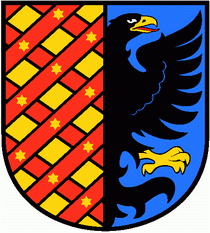 AKČNÍ PLÁN  zlepšování kvality ovzduší Statutárního města Prostějova a implementaČNÍ opatřeníkód opatření  PZKOkód opatření  PZKOnázev opatření PZKOgesce dle PZKOAktivitadílčí krokyinterní gescetermín plněníPlnění – rok 2018AB2AB2Prioritní výstavba obchvatů měst a obcíObec, kraj,  Severní obchvat v úseku od III/44934 po II/366Podpora a spolupráce města při výkupu pozemků ze strany kraje – zajištění a pokračování fungování kanceláře pro výkup pozemků.Aktivita v rámci vyvlastňování pozemků.Podpora a spolupráce města při projekčních pracích.Podpora a spolupráce města při stavebním řízení.OSÚMM, ORI, OD, SÚprůběžně do 31.12.2020ORI - akce připravena k realizaci v roce 2019-2021OSÚMM – průběžně plněna příprava a realizace výkupu pozemků ve spolupráci s OKrajemOD + SÚ – na stavbu byla vydána příslušná  stavební povoleníObec, kraj, Severní obchvat v úseku II/366 po III/37760 a radiála na ul. Josefa LadyPodpora a spolupráce města při vytyčení trasy obchvatuPodpora a spolupráce města při projekčních pracíchPodpora a spolupráce města při výkupu pozemkůORI, OSÚMM, ODprůběžně do 31.12.2020ORI – akce předloženy (prověřovací studie) do návrhu rozpočtu města 2019 – neschválenyOD – doposud nebyl předložen návrh k projednáváníObec, kraj, Koridor pro jižní obchvat , II/150 po II/433Podat námitku v k „vypuštění“ navrhovaného koridoru obchvatu v rámci II. Aktualizace Zásad územního rozvoje Olomouckého kraje.OÚPPP, ORI průběžně do 31.12.2020ORI + OÚPPP – materiál zpracován a předložen Radě města Prostějov 10.9.2018,  z rozhodnutí zastupitelstva nebyla podána námitka ,    NESCHVÁLENOObec, kraj, MD (ŘSD)Plnohodnotné napojení II/433 na D46 (Exit 21)Projednání akce s ŘSDPodpora a spolupráce města při výkupu pozemkůPodpora a spolupráce města při povolovacím řízeníODprůběžně do 31.12.2020 OD – doposud nebyl předložen návrh k projednáníAB3AB3Odstraňo-vání bodových problémů v komunikační sítiObec, kraj, Křižovatka Poděbradovo náměstí přebudování průsečné na okružníProjednání zařazení připravené akce do plánu Olomouckého kraje.Zajištění realizace navazujících úprav v gesci města (chodníky, zeleň, atd.)ORI, ODprůběžně do 31.12.2020ORI – záměr  neschválen v rozpočtu Olomouckého kraje pro rok 2019OD – vydáno stavební povoleníObec, kraj, Křižovatka Jiráskovo nám – přebudování průsečné křižovatky Podpora a spolupráce města při projekčních pracích.Podpora a spolupráce města při povolovacím řízení.ORI, ODprůběžně do 31.12.2020ORI – zpracování PD na akci nebylo schváleno z rozpočtu města pro rok 2019OD – nebyl předložen návrh k projednáníObec, kraj, Křižovatka Olomoucká – Vápenice – Svatoplukova – ÚjezdPodpora a spolupráce města při projekčních pracích.Podpora a spolupráce města při povolovacím řízení.ORI, ODprůběžně do 31.12.2020ORI – pokračování zpracování projektové dokumentace v roce 2019, v případě vyřešení námitek schválení financí v rozpočtu Olomouckého kraje bude možná realizace 2020.OD –vydáno vyjádřeníAB4AB4Výstavba a rekonstrukce železničních tratíMD (SŽDC) obecModernizace trati Olomouc – Prostějov – NezamysliceSpolupráce města při přípravě a realizaci akce.ORI, OÚPPPprůběžně do 31.12.2020 ORI – spolupráce při zdůvodnění podchodu pro potřeby studie proveditelnosti. Ze strany SŽDC je však stavba nízké priority.OÚPPP – momentálně je  z důvodu změny trasy prováděna KÚ změna ZURAB6AB6Odstavná parkoviště, systémy Park&Ride a Kiss&RideobecVýstavba parkoviště P+R v rámci přestavby hl. nádraží ProstějovSpolupráce města při přípravě a realizaci akce přestavby nádraží. ORI, OÚPPP, OD, OSÚMMprůběžně do 31.12.2020 ORI – parkovací místa Kiss&Ride budou v roce 2019 realizována v rámci výstavby dopravního terminálu Floriánské náměstíOD – doposud nepředložen návrhobecLegislativní zajištění kvality života obyvatel v dlouhodobém horizontuPři pořizování ÚPP navrhovat odstavná parkovací místa nebo parkovací domy ve vazbě na významné uzly veřejné hromadné dopravy, podporovat parkování vozidel v rámci objektů.OÚPPPprůběžně do 31.12.2020OÚPPP – záměr je naplňován v rámci strategie ÚP AB10AB10Zvyšování kvality v systému veřejné hromadné dopravyObec, krajProhlubování a zkvalitňování IDSOKÚprava JŘ dle vývoje požadavků cestující veřejnosti, zaměstnavatelů atd.ODprůběžně do 31.12.2020OD – projednáno se společností FTL ObecOptimalizace MHD Prostějov Úprava JŘ MHD Prostějov v návaznosti na vývoj požadavků cestující veřejnosti v zájmu zvyšování přitažlivosti pro veřejnost ODprůběžně do 31.12.2020 OD – projednáno se společností FTL a požadavky jsou zapracovány do úpravy jízdních řádů.ObecTerminál Floriánské nám.Terminál Floriánské nám. – sloučení (přesun) regionální dopravy a MHD. Dokončení projektové dokumentace, povolení stavby, realizace – čerpání dotaceORI, ODprůběžně do 31.12.2020 ORI – připraveno k realizaci v roce 2019OD – vydáno stavební povolení ke stavběObecTerminál JanáčkovaZkvalitnění komfortu pro cestující – dobudování zastřešení nástupiště, dovybavení mobiliářem. Možné čerpání dotací. Spolupráce při povolování.ORI, ODprůběžně do 31.12.2020ORI – akce zrealizována v roce 2018Realizováno i opatření Inteligentních označníků na zastávkáchOD – vydáno stavební povolení, kolaudace stavbySPLNĚNOObecInteligentní označníky na zastávkách MHDVypracování projektuZískání dotace z vhodného dotačního titulu, případně postupná realizace (etapy)ORIprůběžně do 31.12.2020 ORI – realizováno na terminále Janáčkova, v rámci terminálu na Floriánské ulici bude realizováno v roce 2019.  Inteligentní označníky jsou ve fázi studie, doposud nebyly schváleny fin. prostředky. obecBikesharingRealizace pilotního projektu, vyhodnocení, případné zadání koncesní smlouvy na provozOSUMMPrůběžně do 31.12.2020ORI – pro rok 2019 připraven pilotní projekt bikesharingu, po vyhodnocení bude případně zadána koncesní smlouva na provozováníObec, krajCS UrčickáProjektová příprava, majetkoprávní zajištění pozemků, povolovací proces a realizace stavby. Spolupráce s obcí Určice.ORI, OSÚMM, ODprůběžně do 31.12.2020 ORI – akce dovedena do fáze zpracované projektové dokumentace, chybí potřebné pozemky.OSÚMM – průběžně plněna příprava a realizace výkupu pozemkůOD – doposud nebyl předložen návrhObec, krajCS VrahovickáProjektová příprava, povolovací proces a realizace stavby.ORI, ODprůběžně do 31.12.2020 ORI – komplikace s umístěním stezky, možné alternativní trasování s nutným schválením potřebných prostředků pro rok 2020OD – vydáno stavební povolení na Lávku přes Hloučelu.Obec, krajCS SeloutkyZpracování prověřovací studie – vyhodnocení možností vedení cyklodopravy. Případné následné zpracování projektové dokumentace.ORIprůběžně do 31.12.2018 ORI – zpracovaná studie, nutno realizovat výkupy pozemkůObec, krajCS MostkoviceProjektová příprava, povolovací proces a realizace stavby. Nutná spolupráce s obcí Mostkovice.ORI, ODprůběžně do 31.12.2020 ORI – prodloužení cyklostezky v ulici V Loučkách v částečném rozporu se soukromou investicí, na území k.ú. Mostkovice kolem Hloučely má stavba vydáno stavební povoleníOD – vydáno stavební povolení Obec, krajDokončení propojovacích úseků v rámci sítě CSPostupná projektová příprava a realizace chybějících dílčích úseků nutných k propojení a dokončení sítě CS.ORIprůběžně do 31.12.2020 ORI – 2019 realizace CS Okružní IIetapa, CS Manipulační plocha pod Olomouckou ulicí, dokončena PD CS ul. Anenská a CS J.Lady, další plánované úseky nebyly schváleny rozpočtem na rok 2019Obec, krajPropagace a rozvoj využívání sítě CSPropojení sítě CS a doprovodné cyklo infrastruktury, resp. dalších cyklistických sportů, aktivní rekreace a dosažitelných příměstských rekreačně-turistických cílů. Dlouhodobá propagační činnost, zaměřená na propagaci cyklistické a in-line rekreace v úzkém okolí Prostějova.ORI, OKPprůběžně do 31.12.2020ORI – zařazení do Smart Prostějov, zatím bez aktivity – je nutná spolupráce s OKP z hlediska informovanosti a propagaceAB14AB14Podpora pěší dopravyObecVybudování pěšího podchodu na ulici Kostelecké,Prověření možnosti realizace akce – nákladově výnosná analýza. Případná realizaceORI, OSÚMMPrůběžně do 31.12.2020ORI – součástí studie investičního záměru Stadion na Sportovní ulici (01/2019/.Obec, krajZvyšování komfortu chodců, odstraňování kolizních a nebezpečných míst.V rámci rekonstrukce a výstavby veřejných dopravních prostor, preferovat bezpečnost a komfort pěších. Dlouhodobě průběžně sledovat a vyhodnocovat nebezpečná místa. ORI, OSÚMM, ODprůběžně do 31.12.2020ORI – realizováno průběžněOSÚMM – bez účastiOD – realizováno průběžně ( řešena opatření k podnětům)Obec, krajZvyšování prostupnosti územím.V rámci územního plánování a následné přípravy, povolování a realizaci staveb chránit a rozvíjet stávající pěší propojení, prostupnost územím a zvětšovat plochy veřejných prostranství.ORI, OÚPPP, SÚprůběžně do 31.12.2020ORI –+ OÚPPP – realizováno průběžně  v rámci nových projednávaných změn a aktualizací ÚPAB15AB15Zvýšení plynulosti dopravy v intravilánuObec, krajRekonstrukce komunikace na ul. PlumlovskéSpolupráce města s krajem při přípravě akcePříprava souvisejících akcí v gesci města a zařazení do plánu investičních akcíSpolupráce města při povolovacím řízení.ORI, ODprůběžně do 31.12.2020Obec, krajOptimalizace systému dopravyOptimalizace systému stávající dopravy, zvýšení plynulosti dopravyORI, ODprůběžně do 31.12.2020 ORI, OD – momentálně je prováděn zkušební provoz optimalizace světelného značení Obec, krajRekonstrukce ul. Vrahovické Spolupráce města s krajem při přípravě akce.Příprava souvisejících akcí v gesci města a zařazení do plánu investičních akcí.Spolupráce města při povolovacím řízení.ORI, ODprůběžně do 31.12.2020 ORI – realizace 2019 -2020OD – záměr se nachází ve stádiu před vydáním stavebního povoleníObec, krajRekonstrukce ul. Brněnské Spolupráce města s krajem při přípravě akcePříprava souvisejících akcí v gesci města a zařazení do plánu investičních akcíSpolupráce města při povolovacím řízení.ORI, ODprůběžně do 31.12.2020 ORI – realizováno v 2018OD – akce ukončena , vydán kolaudační souhlas  SPLNĚNOObec, krajRekonstrukce ul. WolkerovySpolupráce města s krajem při přípravě akcePříprava souvisejících akcí v gesci města a zařazení do plánu investičních akcíSpolupráce města při povolovacím řízení.ORI, ODprůběžně do 31.12.2020 ORI – realizace pravděpodobně nezahrnuta do rozpočtu 2019 Olomouckého krajeOD – doposud podaná žádost v řízeníObec, krajPříprava investičního záměru – propojení Vrahovické ulice a Konečné Prověření možnosti realizace akce – nákladově výnosová analýza. Zapracování do ÚP Držovice. Případné zařazení do plánu investic.ORI, OÚPPPprůběžně do 31.12.2020 ORI + OÚPPP – akce předložena (prověřovací studie) do návrhu rozpočtu města  na rok 2019 – nebyla schválenaObec, krajPříprava investičního záměru – propojení Barákova - VrahovickáPrověření možnosti realizace akce – nákladově výnosová analýza. Zapracování do ÚP Prostějov. Případné zařazení do plánu investic.ORI, OÚPPP, OSÚMMprůběžně do 31.12.2020ORI + OÚPPP – akce předložena (prověřovací studie) do návrhu rozpočtu města  na rok 2019 – nebyla schválenaOSÚMM – bez účastiObecVybudování naváděcích systému k parkovištímVytipování vhodných parkovišťZpracování příslušných projektůZařazení investičních akcí do plánu investic a realizace.ORI, ODprůběžně do 31.12.2020ORI– akce předložena (prověřovací studie) do návrhu rozpočtu města  na rok 2019 – nebyla schválenaOD – provedeno vytipování  lokalitAB16AB16Úklid a údržba komunikacíObec, kraj, Technické opatření – snížení prachových částic z povrchu vozovkyPravidelné blokové čištění komunikací (53 bloků 1 – 2x ročně) – ruční a strojní zametání, splachování komunikací.Pravidelné strojní zametání frekventovaných místních komunikací 2x týdně, které navazují na hlavní krajské komunikace.Strojní zametání ostatních místních a účelových komunikací dle potřeby.Úklid inertního posypu komunikací po ukončení zimní údržby.Strojní zametání a splachování frekventovaných komunikací v majetku Olomouckého kraje.OSÚMM prostřednictvím FCC Prostějov, s.r.o.01.04. – 31.10. kalendářního roku01.04. – 31.10.kalendářního roku01.04. – 31.10. nebo dle klimatických podmínek01.04. – 31.04.kalendářního roku01.04. – 31.10.kalendářního rokuOSÚMM – 1.4.-31.10. kalendářního roku - provedeno1.4.-31.10.kalendářního roku – provedeno1.4.-31.10.kalendářního roku – provedeno1.4.-31.4.kalendářního roku – provedeno1.4.-31.10.kalendářního roku – provedenoSPLNĚNOAB17AB17Omezení prašnosti výsadbou liniové zeleněobecOddělení silně dopravně zatížených komunikací od obytné zástavbyPrověření vhodných lokalit pro výsadbu stromů (vlastníci pozemků, inženýrské sítě, investice).Realizace výsadby stromů a keřů v obytné zástavbě, podél komunikací, ozelenění uličních profilů, ozelenění vnitroblokůOSÚMM prostřednictvím FCC Prostějov, s.r.o.Plnění průběžné do 31.12.2020 OSÚMM - Plněno průběžněVýsadba stromů podél polních cest, stromořadí ul.J. Lady, plocha ul. Průmyslová zóna, ul. Bulharská, ul. Pod KosířemVýsadba keřů – ul. Olomoucká, ul. C. Boudy, ul. AnglickáBD3BD3Omezování prašnosti ze stavební činnostiobecSmluvní zajištění investičních akcí města.V rámci rizikových investičních akcí města nadstandardně smluvně zajistit splnění příslušných opatření proti prašnosti (sankční ujednání apod.).ORIprůběžně do 31.12.2020 ORI – plněno průběžně v rámci uzavírání dodavatelských smluv při realizacích činnostíObecOmezování prašnosti ze stavební činnostiVydávání omezení ukládáním ochranných opatření a technických návrhů k zamezení prašnosti na stavbách projednávaných v rámci řízení stavebních úřadů. Opatření zapracovat do závazných stanovisek dle § 11 zákona č. 201/2012 Sb., orgánu ochrany ovzduší, která budou podmínkami zhotovení staveb. V součinnosti se stavebním úřadem kontrolovat plnění ukládaných podmínek.OŽPprůběžně do 31.12.2020OŽP - Vydáno 26 závazných stanovisek  ke stavbám s opatřeními proti prašnosti, provedeno 6 kontrol na probíhajících stavbáchObecOmezování prašnosti ze stavební činnostiV rámci projednávání staveb v řízení stavebního úřadu dle zákona 183/2006 Sb., zapracovat podmínky orgánu ochrany ovzduší do podmínek stavby.  SÚprůběžně do 31.12.2020  SÚ - Podmínky k omezení prašnosti zapracovány do 23 stavebních povoleníDB2DB2Snížení potřeby energieobecPrůběžná realizace energetických úsporných opatření (EÚO) na objektech v majetku města.Příprava a realizace komplexních EÚO, na objektech  v majetku města. Rozsah EÚO úměrný ekonomické výhodnosti, památkové ochraně, architektonickým hodnotám. Maximální možné využití vhodných dotačních titulůORIprůběžně do 31.12.2020 ORI – aktuálně připravovaná rozsáhlá akce – pořízení PD pro EÚO bytových domů v majetku města – pro rok 2019EB1Zpevnění povrchu nezpevně-ných komunikací a zvyšování podílu zeleně v obytné zástavběZpevnění povrchu nezpevně-ných komunikací a zvyšování podílu zeleně v obytné zástavběobecPrůběžné revitalizace městských sídlišť.Příprava, projednávání, prosazování a následná realizace, komplexních revitalizací městských sídlišť. (dokončení sídl. Šárka, realizace. ul. Šmeralova, sídl. Svornosti)ORIprůběžně do 31.12.2020ORI - Regenerace sídl. Šárka (VI. etapa) předpokládané dokončení 08/2019, sídl. Šmeralova – schváleny prostředky na zpracování PD a realizaci I. etapy, sídl. Svornosti – 2019 - úprava dokumentace a získání povolení pro realizaci I. etapy, regenerace sídl. Mozartova a Moravská – projekt regenerace dokončen – předpokládané schválení ZMP ½ 2019,   v rozpočtu prostředky na zpracování PD sídl. Hloučela (kom. ve vnitroblocích) a revitalizaci vnitrobloku Kostelecká 366obecZpevňování a polních cest a výsadba alejíVýběr, příprava, případné majetkoprávní zajištění a následná realizace zpevnění povrchu účelových komunikací, jejich doplnění o doprovodnou zeleň (vznik alejí).ORI, OŽP, OSÚMMprůběžně do 31.12.2020ORI - Ze strany ORI bez aktivityOSÚMM – průběžně plněno –údržba pěšin štěrkem v parcích – Kolářovi sady, park Husovo nám., účelová komunikace na ul. B.Šmerala, v Žešově k ČOV, Za Kosteleckou ke střelnici.OŽP – vytipování a následná výsadba3 polních cest v jižním sektoru města (Domamyslicko)obecRozšiřování ploch zeleně (vznik nových parků)Průběžná příprava, případné majetkoprávní zajištění a realizace nových parků, ploch zeleně (rozšiřování BK Hloučela, Park jih Okružní, zeleň Zahradní, park Jezdecká, Severní park, a další)ORI, OŽP, OSÚMM, OÚPPPprůběžně do 31.12.2020ORI - Nový park jih Okružní stavebně povolen a připraven k realizaci, v případě získání dotací zahájení realizace ve 2. pol. 2019. Zeleň Zahradní dokončena - zkolaudována, zeleň Říční připravena k realizaci 1. pol 2019 – prostředky schváleny, ostatní akce neschváleny v návrhu rozpočtu.OSÚMM – průběžně plněno- lokality: ul. Průmyslová po bývalé skládce stav. hmot, Močidýlka – postupná likvidace zahrádek se zatravněním a výsadbou, likvidace býv. brouzdaliště na Hloučele se zatravněním,  půběžné rušení nelegálních parkovacích míst na trav. plochách po území města.OŽP – spoluúčast na přípravě Jižního parku ve městěED1Územní plánováníÚzemní plánováníobecLegislativní zajištění kvality života obyvatel v dlouhodo-bém horizontuPři uplatňování stanovisek a při pořizování ÚPD zohledňovat zásady ochrany ovzduší vytvářením územních předpokladů pro zajištění kvality života obyvatel v dlouhodobém horizontu, zejména vytvářením podmínek pro zajištění rozvoje města s ohledem na prostorové uspořádání a rozsah využití území regulací podmínek pro využití jednotlivých ploch. Nepřipouštět neodůvodněné rozšiřování zastavitelných ploch, které by vedlo k významnému nárůstu objemů automobilové dopravy. Neumisťovat obytnou zástavbu do bezprostřední blízkosti silně zatížených dopravních koridorů. Vytvářet podmínky pro pěší prostupnost území. Podporovat prostupnost města navržením a doplňováním systému vegetačních ploch. OÚPPPprůběžně do 31.12.2020 OÚPPP – naplňováno průběžně v rámci projednávání změn a aktualizací ÚP